Trentino Presse-InformationWinter 2015/16Wintersport-Vielfalt im TrentinoUnzählige Möglichkeiten für einen unvergesslichen WinterurlaubDie abwechslungsreiche Natur des Trentino bietet beste Voraussetzungen für jeden Sportler. Egal, ob Eisklettern oder Schlittenfahren, ob Schneeschuhwanderungen oder Ausflüge auf dem Fatbike, für jeden Geschmack ist etwas dabei. Denn die norditalienische Provinz punktet nicht nur mit unberührter Natur mitten in den Dolomiten, sondern auch mit bester Infrastruktur.Auch wenn die Palette der Wintersportmöglichkeiten im Trentino wirklich abwechslungsreich ist, so bleibt eines immer gleich: Jeder kann seine bevorzugte Sportart in atemberaubender Natur ausführen und Aktivurlaub mit italienischem Lifestyle sowie kulinarischen Höhenflügen kombinieren.Nordische DisziplinenEgal, ob Klassisch oder Skating: Im Trentino warten 470 Kilometer präparierte Loipen auf die Wintersportler. Zu den beliebtesten Langlaufdestinationen im gesamten Alpenraum gehört das Val di Fiemme. Es war bereits dreimal Austragungsort der FIS Nordischen 
Ski-Weltmeisterschaften und jedes Jahr finden dort renommierte Veranstaltungen wie das legendäre Finale der Tour de Ski und der Langlaufmarathon Marcialonga statt. Weitere bekannte Langlaufgebiete sind Monte Bondone, Alpe Cimbra und Val Rendena. Der 
Super Nordic Skipass bietet den Sportlern nicht nur Zugang zu den zehn Langlaufzentren des Trentino. Er beinhaltet auch diverse Sonderkonditionen, wie Ermäßigungen für Familien.Eisiges VergnügenEine echte Alternative zum klassischen Wintersport ist ein Ausflug mit Schlittschuhen zu den gefrorenen Bergseen oder in eines der modernen Eisstadien, wie das „Ice Rink“ von Pinè. Dort vergnügen sich nicht nur Hobby-Eisläufer, sondern trainieren auch echte Profisportler – beispielsweise die italienische Nationalmannschaft im Eisschnelllauf. 2013 war Pinè einer der Austragungsorte der Winter-Universiade im Trentino. Richtig spektakulär wird es dann beim Eisklettern: Eisabenteurer schließen sich am besten den erfahrenen Bergführern an. Die Bergprofis kennen die schönsten, gefrorenen Wasserfälle im Trentino und führen Interessierte in die Geheimnisse des Eiskletterns ein. Hotspots für diese besondere Sportart sind das Val Daone und das Val Rendena (Pinzolo und Madonna di Campiglio).Rodelspaß für Groß und KleinEin rasendes Vergnügen für kleine und große Urlauber ist eine Rutschpartie mit dem Schlitten. Zu den beliebtesten Anlagen gehören die Rodelbahnen auf der Alpe Cimbra in Costa, Fondo und Bertoldi. Bei Bellamonte im Val di Fiemme rutscht man 1.600 Metern durch den Fichtenwald. Weit weg vom PistentrubelWer Stille und Weite der weißen Pracht erleben möchte, schließt sich ebenfalls den staatlich geprüften Bergführern an. Sie begleiten die Gäste durch das unberührte Hinterland und erklimmen mit ihnen auf Tourenski die einsamen Gipfel des Trentino. Egal ob im 
Lagorai-Gebirge, auf dem Passo San Pellegrino oder in den Brenta-Dolomiten, die Möglichkeiten zum Skitourengehen sind unzählig. Wer es weniger anspruchsvoll, aber dennoch naturbelassen mag, wandert mit Schneeschuhen durch tiefverschneite Wälder. Die Bergführer kennen Reviere für einmalige Stunden inmitten unberührter Winternatur. Auf keinen Fall sollte man die organisierten, nächtlichen Schneeschuhtouren bei Vollmond verpassen. Dann geht es bei einer Fackelwanderung zum Abendessen auf eine Hütte. Wer das Abenteuer mit Schlittenhunden sucht, muss nicht unbedingt weit fahren. Auch im Trentino – zum Beispiel in Madonna di Campiglio, Andalo und im Val di Sole – bieten spezialisierte Schulen organisierte Touren an.Der AdrenalinkickWas machen Bike-Fans im Winter? Sie düsen mit dem Fatbike durch die Winterlandschaft. Ideale Bedingungen dafür bietet die Alpe Cimbra, mit speziell angelegten Winter-Wegen durch hügelige Schneelandschaft und mit Ausleihstationen.Für einen Adrenalinkick sorgt ein Gleitschirm-Tandemflug: Schulen gibt es in vielen Regionen des Trentino. Zu den beliebtesten Startpunkten gehören der Monte Baldo, am Ufer des Lago di Garda, die Cima Paganella, der Col Rodella und der Col dei Rossi im 
Val di Fassa sowie der Doss Sabion in Pinzolo, Val Rendena. Gemütliche BergerlebnisseAuch Nordic Walker und Wanderer lassen sich vom Winter nicht aufhalten. Ganz im Gegenteil: Die unberührte Natur, das überwältigende Bergpanorama und der glitzernde Schnee schaffen ein ganz neues Lauferlebnis. In fast allen Gebieten des Trentino gibt es präparierte Wald- und Forstwege. Tipp zum Schluss: Frische Luft macht Appetit! Wer den ganzen Tag draußen war, kehrt am Spätnachmittag oder Abend am besten in einer urigen „baita“ (Berghütte) ein. Dort duftet es nach heißer Schokolade oder „vin brulé“ (Glühwein). In gemütlicher Runde stärkt man sich dort mit lokalen Spezialitäten.(4.641 Zeichen)Weitere Informationen, RSS-Newsfeed sowie Download Text und Bild unterwww.press-service.info/trentino-de Wintersport abseits der Pisten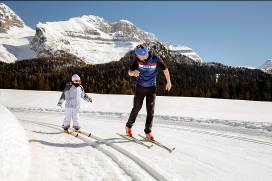 Aktivitäten	Langlaufen	Skitourengehen	Schlittschuhlaufen	Schneeschuhwandern	Eisklettern	Nordic Walking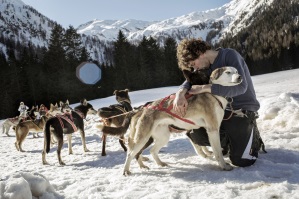 	Rodeln	Fatbike	SchlittenhundesportLinks	www.visittrentino.it/de	Skigebiete	Skirama Dolomiti – www.skirama.it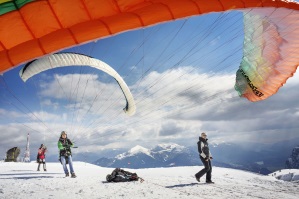 	(Madonna di Campiglio, Pinzolo, Folgarida – Marilleva, Peio,
	Tonale, Folgaria und Lavarone, Andalo – Fai della Paganella
	und Monte Bondone)	Dolomiti Superski – www.dolomitisuperski.com	(Val di Fiemme, Val di Fassa und San Martino di Castrozza)Pressekontakt:Trentino Marketing	TOC Agentur für Kommunikation GmbH & Co. KGPaola Pancher/Cinzia Gabrielli	Daniele CescaVia Romagnosi 11	Kolpingring 16
I-38122 Trento	D-82041 Oberhaching bei München
Tel: +39 0461 219 310	Tel: +49 (0)89 1430 400-13press@trentinomarketing.org	daniele.cesca@toctoc.info
www.visittrentino.it	www.toctoc.infowww.press-service.info/trentino-de	www.press-service.info